Original micrographs in the manuscript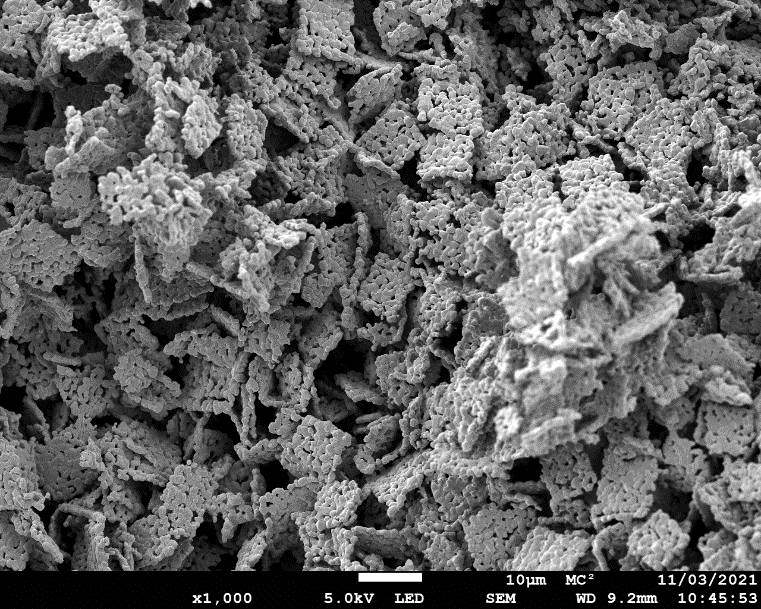 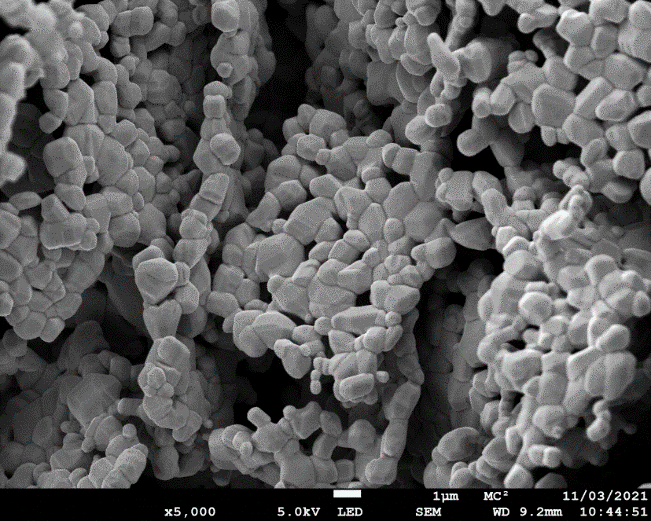 Figure 3: FESEM micrographs of ZnO foam (dand e) sintered at 950 oC for 0.5 h and 900 oC for 12 h at 5 oC min-1.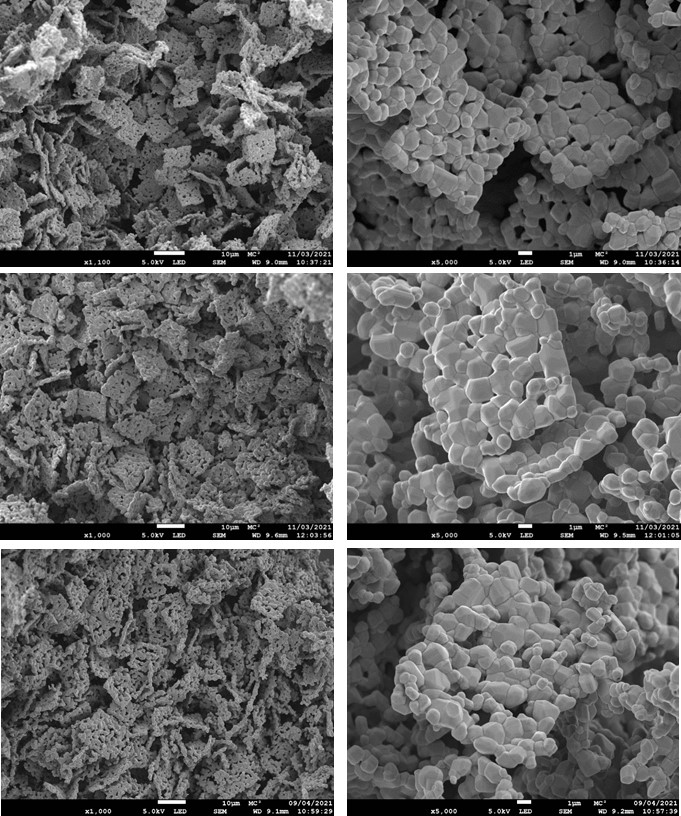 Fig. S3. FESEM micrographs of photocatalytic foams (a,b) before degradation experiments and after (c,d) 1 and (e,f) 5 cycles. 